МЕЧЕТНЕНСКОЕ МУНИЦИПАЛЬНОЕ ОБРАЗОВАНИЕ СОВЕТСКОГО МУНИЦИПАЛЬНОГО РАЙОНА САРАТОВСКОЙ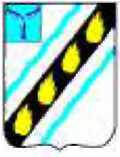 ОБЛАСТИСОВЕТ ДЕПУТАТОВ ( первого созыва)Р   Е   Ш   Е   Н   И   Еот 10 01 2006	№  16с.МечетноеОб утверждении Положения о порядке исчисления стажа муниципальной службы (работы), дающего право на ежемесячную надбавку к должностному окладу муниципальных служащих за выслугу лет.В соответствии с Уставом Мечетненского муниципального образования и Положением о денежном вознаграждении выборных должностных лиц местного самоуправления, осуществляющих свои полномочия на постоянной основе, и денежном содержании лиц, замещающих муниципальные должности муниципальной службы в органах местного самоуправления Мечетненского муниципального образования, утвержденного решением Совета депутатов поселения от 27.12.2005 года № 11 Совет депутатов РЕШИЛ :1.	Утвердить перечень периодов службы (работы), учитываемых при
исчислении стажа муниципальной службы, дающего право на ежемесячную
надбавку к должностному окладу муниципальных служащих за выслугу лет,
согласно приложению №1.Установить, что данный перечень периодов службы (работы) применяется и для исчисления стажа, дающего право на дополнительный отпуск за выслугу лет.Установить, что периоды службы (работы), включаемые в стаж муниципальной службы муниципальным служащим органов местного самоуправления поселения в соответствии с данным перечнем, суммируются.2.	Утвердить Положение о порядке назначения и выплаты ежемесячной
надбавки к должностному окладу за выслугу лет муниципальным служащим
органов местного самоуправления поселения, согласно приложению №2.Настоящее решение вступает в силу со дня его принятия.Официально обнародовать настоящее решение в установленном порядке.Глава поселенияА.Н.БрызгаловПриложение №1 к решениюСовета депутатов № 16 от 10.01.2006 г.Перечень периодов государственной и муниципальной службы (работы) учитываемых при исчислении стажа муниципальной службы, дающего право на ежемесячную надбавку к должностному окладу муниципальныхслужащих за выслугу лет.При исчислении стажа муниципальной службы, дающего право на ежемесячную надбавку к должностному окладу за выслугу лет, учитываются :1.	Периоды замещения государственных должностей Российской Федерации,
государственных должностей Саратовской области и иных субъектов РФ.2.	Периоды государственной службы :2.1.	На государственных должностях федеральных государственных
служащих, предусмотренных Реестром государственных должностей федеральных
государственных служащих, утвержденным Указом Президента РФ от 11 января
1995 года №33, и государственных должностях федеральной службы,
предусмотренных перечнями государственных должностей федеральной
государственной службы, являющимися соответствующими разделами Реестра
государственных должностей государственной службы Российской Федерации, а
также на государственных должностях государственной службы Саратовской
области и иных субъектов Российской Федерации, предусмотренных
соответствующими реестрами государственных должностей государственной
службы.На должностях в федеральных органах, не включенных в Реестр государственных должностей федеральных государственных служащих или перечни государственных должностей федеральной государственной службы Реестра государственных должностей государственной службы РФ, после введения в действие указанных реестров, в случаях последующего включения этих должностей в соответствующий перечень государственных должностей федеральной государственной службы.2.2.	На должностях прокурорских работников в органах прокуратуры РФ в
соответствии с федеральным законодательством.3.	Периоды военной службы в порядке, установленном ФЗ «О статусе
военнослужащих» : служба по контракту - день за день, по призыву - один день
службы за два для работы, периоды службы в органах внутренних дел, налоговой
полиции, таможенных органах, учреждениях и органах уголовно-исполнительной
системы.4.	Периоды замещения выборных муниципальных должностей и
муниципальных должностей муниципальной службы в Саратовской области и иных
субъектах Российской Федерации.5.	Периоды замещения должностей, в том числе выборных, на постоянной
основе с 1 января 1992 года до введения в действие Сводного перечня
государственных должностей РФ, Реестра государственных должностей
федеральных служащих или перечней государственных должностей службы,являющихся соответствующими разделами Реестра государственных должностей государственной службы РФ, а также Сводного перечня государственных должностей Саратовской области (далее именуется - Сводный перечень) и Реестра государственных должностей государственной службы Саратовской области ( далее именуется - Реестр), утвержденных постановлением Губернатора Саратовской области от 30 января 1997 года №99.а)	в Администрации Президента РФ, государственных органах Президента
РФ, государственных органах при Президенте РФ;б)	в Совете Безопасности Российской Федерации и его аппарате;в)	в федеральных органах законодательной (представительной) власти и их
аппаратах, Контрольно-бюджетном комитете при Верховном Совете РФ,
Контрольно-бюджетном комитете при Государственной Думе ФС РФ, в органах
народного контроля;г)	в Правительстве РФ (Совете Министров-Правительстве РФ) и его аппарате,
федеральных органах исполнительной власти и их территориальных органах,
представительствах Российской Федерации и представительствах федеральных
органов исполнительной власти за рубежом, дипломатических представительствах и
консульских учреждениях РФ, а также в органах государственного управления
(органах управления) при Правительстве РФ (Совете Министров-Правительстве РФ)
и при федеральных органах исполнительной власти;д)	в Конституционном Суде РФ, Верховном Суде РФ, Высшем Арбитражном
Суде РФ, федеральных судах (судах, государственном арбитраже), а также в
прокуратуре РФ (органах прокуратуры) и их аппаратах;е)	в Центральной избирательной комиссии РФ и ее аппарате, в
региональных(головных) избирательных комиссиях субъектов РФ и их аппаратах;ж)	в Счетной палате РФ и ее аппарате;з)	в органах государственной власти субъектов РФ и иных государственных
органах, образованных в соответствии с конституциями (уставами) субъектов РФ, в
высших государственных органах автономных республик, в местных
государственных органах (краевых, областных Советах народных депутатов,
Советах народных депутатов автономных областей, автономных округов, районных,
городских, районных в городах, поселковых и сельских Советов народных
депутатов и их исполнительных комитетах;и)	в упраздненных государственных учреждениях, функции государственного
управления которых переданы в федеральным государственным органам
Саратовской области, либо в государственных учреждениях, преобразованных в
федеральные государственные органы или государственные органы Саратовской
области, а также в государственных учреждениях, должности в которых были
включены в перечни государственных должностей федеральной государственной
службы, являющиеся соответствующими разделами государственных должностей
государственной службы РФ, или в Реестр государственных должностей
государственной службы Саратовской области;к) на должностях в органах местного самоуправления;6. Периоды замещения гражданами Российской Федерации должностей в межгосударственных (межправительственных) органах, созданных государствами-участниками Содружества Независимых государств с участием РФ.Время работы профсоюзных работников, освобожденных от замещения должностей в государственных органах вследствие избрания(делегирования) в профсоюзные органы, включая время работы освобожденных профсоюзных работников, избранных(делегированных) в органах первичной профсоюзной организации, созданной в государственном органе, в соответствии с федеральным законом.Периоды замещения должностей, в том числе выборных на постоянной основе, в органах государственной власти и управления, а также в организациях и учреждениях, осуществляющих в соответствии с законодательством Союза ССР и союзных республик отдельные функции государственного управления, по 13 декабря 1991 года, в том числе:а)	в аппаратах Президента СССР и Президента РСФСР, органах
государственного управления Президента СССР и РСФСР, органах
государственного управления при Президентах СССР и РСФСР, а также в аппаратах
президентов других союзных республик;б)	в Верховном Совете СССР и Президиуме Верховного Совета СССР,
Верховных Советах и президиумах Верховных Советов союзных и автономных
республик, краевых и областных Советах народных депутатов (Советах депутатов
трудящихся), Советах народных депутатов(Советах депутатов трудящихся)
автономных областей, автономных округов, районных, городских, районных в
городах, поселковых и сельских Советах народных депутатов (Советах депутатов
трудящихся);в)	в Совете Министров СССР, Кабинете Министров СССР, Комитете по
оперативному управлению народным хозяйством СССР, Межреспубликанском
(Межгосударственном) экономическом комитете, органах государственного
управления Совета Министров СССР и органах государственного управления при
Совете Министров СССР, Советах Министров (правительствах) союзных и
автономных республик, органах государственного управления Советов Министров
(правительств) союзных и автономных республик, органах государственного
управления при Советах Министров (правительствах) союзных и автономных
республик, исполнительных комитетах краевых, областных Советов народных
депутатов (Советов депутатов трудящихся), исполнительных комитетах районных,
городских, районных в городах, поселковых и сельских Советов народных
депутатов (Советах депутатов трудящихся);г)	в министерствах и ведомствах СССР( в том числе за периоды после 31
декабря 1991 г. до увольнения работника, но не позднее завершения мероприятий,
связанных с ликвидацией этих министерств и ведомств), союзных и автономных
республик и их органах управления на территории СССР;д)	в дипломатических представительствах СССР и союзных республик,
торговых представительствах и консульских учреждениях СССР,
представительствах министерств и ведомств СССР за рубежом);е)	в Комитете Конституционного надзора СССР, Контрольной палате СССР,
органах народного контроля, государственном арбитраже, суде и органах
прокуратуры СССР;ж)	в       Советах       народного       хозяйства       всех       уровнейз)	в государственных объединениях союзного, союзно-республиканского и
республиканского подчинения, созданных решениями Совета Министров СССР или Советов Министров(правительств) союзных республик;и) в государственных концернах, иных государственных организациях, созданных решениями Совета Министров СССР или Советов Министров(Правительств) союзных республик;к) в международных организациях за рубежом, если перед работой в этих организациях работник работал в органах государственной власти и управления;л) в постоянном представительстве СССР в Совете Экономической Взаимопомощи, аппарате СЭВ и органах СЭВ;м) в ЦК КПСС, ЦК КП союзных республик, крайкомах, обкомах, окружкомах, райкомах, горкомах и их аппаратах, на должностях в парткомах органов государственной власти и управления до 14 марта 1990 года (для введения в действие в новой редакции статьи 6 Конституции СССР), не включая периоды работы на должностях в парткомах на предприятиях, в организациях и учреждениях;н) в центральных профсоюзных органах Союза ССР, профсоюзных органах союзных республик, краев, областей, городов, районов в городах и их аппаратах, на должностях в профкомах органов государственной власти и управления, не включая периоды работы в профкомах на предприятиях, в организациях и учреждениях;9.	Периоды обучения государственных и муниципальных служащих
(работников) с отрывом от службы(работы) в учебных заведениях для получения
дополнительного профессионального образования, повышения квалификации или
переподготовки(стажировки) в случае их направления на обучение:а)	федеральным органом государственной власти при замещении
государственной должности для продолжения работы в федеральном
государственном органе после окончания обучения;б)	органом государственной власти субъектов РФ или иных государственных
органов, образованных в соответствии с конституциями(уставами) субъектов РВ,
при продолжении работы в указанных органах после обучения;в)	органом государственной власти и управления, а также организациями и
учреждениями, осуществляющими в соответствии с законодательством Союза ССР
и союзных республик отдельные функции государственного управления, при
продолжении работы в указанных органах после обучения;г)	органами местного самоуправления при замещении муниципальной
должности для продолжения работы в органе местного самоуправления после
окончания обучения.Время отпусков по уходу за ребенком до достижения им возраста трех лет, приходящегося на период государственной или муниципальной службы.Периоды службы(работы), которые учитываются при исчислении стажа государственной службы, дающего право на установление ежемесячной надбавки к должностному окладу за выслугу лет, в соответствии с федеральным законодательством.12.	В порядке исключения иные отдельные периоды службы(работы) в
совокупности не превышающие 5 лет, опыт и знание по которой необходимы
муниципальным служащим для выполнения обязанностей по замещаемой
муниципальной должности муниципальной службы в органах местного
самоуправления поселения, на основании распоряжения главы поселения.Верно: Секретарь Совета депутатов	     И.А.НаумчикПриложение №2 к решению Совета Депутатов №16 от 10.01.2006 г.Положение о порядке назначения и выплаты ежемесячной надбавки к должностному окладу за выслугу муниципальным служащим муниципальной службы органов местного самоуправления поселения1. Общие положения1. Выплата ежемесячной надбавки за выслугу лет муниципальным служащим
муниципальной службы органов местного самоуправления поселения производится
дифференцированно, в зависимости от стажа государственной службы, дающего
право на получение этой надбавки, в следующих размерах:	2. Стаж работы в районах Крайнего Севера, приравненных к ним местностях, в южных районах Восточной Сибири и Дальнего Востока, дающий право на получение ежемесячной надбавки за выслугу лет, исчисляется год за год.2. Порядок исчисления и выплаты ежемесячной надбавки за выслугу лет3.	Ежемесячная надбавка за выслугу лет начисляется исходя из должностного
оклада муниципального служащего без учета доплат и надбавок и выплачивается
ежемесячно одновременно с денежным содержанием.При временном замещении ежемесячная надбавка за выслугу лет начисляется на должностной оклад по основной работе.Ежемесячная надбавка за выслугу лет учитывается во всех случаях исчисления среднего заработка.Ежемесячная надбавка за выслугу лет выплачивается с момента возникновения права на назначение или изменение размера этой надбавки.В том числе, если у муниципального служащего право на назначение или изменение надбавки за выслугу лет наступило в период исполнения государственных обязанностей, при переподготовке или повышении квалификации с отрывом от работы в учебном учреждении, где за слушателем сохраняется средняя зарплата, и в других аналогичных случаях, при которых за работником сохраняется средний заработок, ему устанавливается указанная надбавка с момента наступления этого права и производится соответствующий перерасчет денежного содержания.Если у муниципального служащего право на назначение или изменение размера надбавки за выслугу лет наступило в период пребывания его в ежегодном оплачиваемом отпуске, а также в период его временной нетрудоспособности, выплата новой надбавки производится после окончания отпуска или периода временной нетрудоспособности.6.	Назначение ежемесячной надбавки производится на основании
распоряжения главы поселения по представлению комиссии по установлению стажа
муниципальной службы(работы), дающего право на ежемесячную надбавку к
должностному окладу за выслугу лет.7.	При увольнении муниципального служащего ежемесячная надбавка за
выслугу лет начисляется пропорционально отработанному времени и ее выплата
производится при окончательном расчете.3. Порядок установления стажа муниципальной службы, дающего право на получение ежемесячной надбавки за выслугу лет8.	Стаж работы для выплаты ежемесячной надбавки на выслугу лет
определяется комиссией по установлению стажа муниципальной службы(работы),
дающего право на ежемесячную надбавку к должностному окладу за выслугу лет.9.	Состав комиссии утверждается главой муниципального образования.10.	Документами для определения стажа муниципальной службы, дающего
право на получение ежемесячной надбавки за выслугу лет, являются:-	трудовая книжка;при отсутствии трудовой книжки, а также в случаях, когда в трудовой книжке содержатся неправильные или неточные записи либо не содержится записи об отдельных периодах деятельности- справки с места службы(работы), из архивных учреждений, выписки из приказов м других документов, подтверждающих трудовой стаж;военный билет или справки военных комиссариатов, подтверждающих стаж военной службы;11.	Решение комиссии по установлению стажа муниципальной службы
оформляется протоколом и передается главе муниципального образования для
издания распоряжения об установлении и выплате ежемесячной надбавки к
должностному окладу за выслугу лет. Копия распоряжения приобщается к личному
делу муниципального служащего, стаж которого устанавливается.4. Порядок включения в стаж муниципальной службы муниципальных служащих органов местного самоуправления поселения иныхпериодов службы (работы)Иные периоды службы(работы), в совокупности не превышающие 5 лет, опыт и знания по которой необходимы для выполнения должностных обязанностей по замещаемой муниципальной должности муниципальной службы, могут включаться в стаж муниципальной службы муниципальных служащих на основании распоряжения главы муниципального образования.Включение в стаж муниципальной службы иных периодов трудовой деятельности производится в порядке исключения, с целью привлечения либо закрепления квалифицированных кадров.Включение иных периодов службы(работы) в стаж муниципальной службы производится в случае, если стаж муниципальной службы с учетом иных периодов службы(работы), включенных в него, не превышает 15 лет. Муниципальным служащим, имеющим стаж муниципальной службы 15 лет и более, иные периоды службы(работы) в стаж муниципальной службы не включается.14.	Предложения о включении в стаж муниципальной службы иных периодов
службы(работы) рассматриваются комиссией по установлению стажа
муниципальной службы(работы) для выплаты ежемесячной надбавки за выслугу лет
на основании личного заявления муниципального служащего. При положительном
решении о включении соответствующего периода в стаж муниципальной службы
комиссия направляет протокол заседания комиссии главе поселения для принятия
соответствующего распоряжения.15.	Право на включение в стаж муниципальной службы иных периодов
службы(работы) имеют муниципальные служащие, замещающие муниципальные
должности муниципальной службы, предусмотренные Реестром муниципальных
должностей в Саратовской области, не менее трех лет.5. Ответственность за соблюдение установленного порядка исчисления ежемесячной надбавки за выслугу летОтветственность за своевременный пересмотр у муниципальных служащих органов местного самоуправления поселения размера ежемесячной надбавки за выслугу лет возлагается на специалиста администрации, отвечающего за ведение работы по кадрам и муниципальной службе и старших бухгалтеров администрации поселения.Индивидуальные трудовые споры по вопросам установления муниципального стажа, дающего право на установление ежемесячной надбавки за выслугу лет, или определения размера этой надбавки рассматриваются в установленном законодательством порядке.Верно: Секретарь Совета депутатовИ.А.НаумчикПри стаже муниципальной службыРазмер надбавки в процентах кдолжностному окладуот 1 до 5 лет10от 5 до 10 лет15от 10 до 15 лет20Свыше 15 лет30